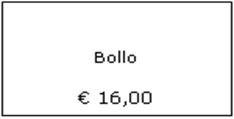 DOMANDA DI PARTECIPAZIONEE DICHIARAZIONE SOSTITUTIVA REDATTA AI SENSI DEL D.P.R. 445 DEL 28.12.2000 E S.M.I.OGGETTO: PROCEDURA APERTA TELEMATICA, SUDDIVISA IN DUE LOTTI, TRAMITE SINTEL, PER L’AFFIDAMENTO BIENNALE DEL SERVIZIO DI SGOMBERO NEVE E SPARGIMENTO CLORURI NELLE VIE COMUNALI – STAGIONI INVERNALI 2022-2023 E 2023-2024 – LOTTO 1 CIG 94273921FD / LOTTO 2 CIG 9427409005.C H I E D Edi partecipare alla gara di cui all’oggetto in qualità di (barrare tutti i casi riconducibili al concorrente e se del caso compilare):Impresa individuale (D.Lgs. 50/2016 art. 45 – comma 2 - lett. a);Società, specificare tipo _______________________________;Consorzio fra società cooperativa di produzione e lavoro (D.Lgs. 50/2016 art. 45 – comma 2 - lett. b);Consorzio tra imprese artigiane (D.Lgs. 50/2016 art. 45 – comma 2 - lett. b);Consorzio stabile (D.Lgs. 50/2016 art. 45 – comma 2 - lett. c);(da compilare nei casi di partecipazione soprariportati di cui al D. Lgs. 50/2016 art. 45 – comma 2 - lett. b e c):□ che concorre per i seguenti consorziati:(indicare la denominazione sociale) ___________________________________________(indicare la forma giuridica) _________________________________________________con sede legale in ___________________________________________________ (____) Via/P.zza ____________________________________________ CAP _______________Telefono _____________________________ e-mail _________________________________________________________________PEC ___________________________________________________________________Codice fiscale ________________________ P.IVA ______________________________(indicare la denominazione sociale) ___________________________________________(indicare la forma giuridica) _________________________________________________con sede legale in ___________________________________________________ (____) Via/P.zza ____________________________________________ CAP _______________ Telefono _____________________________e-mail _________________________________________________________________PEC ___________________________________________________________________Codice fiscale ________________________ P.IVA _______________________________(indicare la denominazione sociale) ___________________________________________(indicare la forma giuridica) _________________________________________________con sede legale in ___________________________________________________ (____) Via/P.zza ____________________________________________ CAP _______________Telefono ____________________________e-mail _________________________________________________________________PEC ___________________________________________________________________Codice fiscale ________________________ P.IVA _______________________________□ in quanto consorzio di cui all’art. 45 comma 2 lett. b) o lett. c) del D. Lgs 50/2016 di volere eseguire in proprio le attività di cui trattasi.Mandataria di un raggruppamento temporaneo (D. Lgs. 50/2016 art. 45 – comma 2 - lett. d):□ tipo orizzontale 		□ tipo verticale			□ tipo misto□ costituito □ non costituitocomposto come sottoindicato, e che le percentuali/parti di lavoro o servizio che i singoli componenti del raggruppamento intendono assumere sono le seguenti:mandatario _________________________________________________________________________(indicare la parte di lavoro/servizio che in caso di aggiudicazione verrà eseguita e la relativa quota di partecipazione) _________________________________________________________ Quota di partecipazione _________ %mandante ____________________________________________________________________________ con sede legale in _____________________________________________________ (____) via/P.zza _____________________________________________ CAP _________________Telefono ____________________________e-mail ____________________________________________________________________ PEC ______________________________________________________________________Codice fiscale ___________________________ P.IVA ______________________________(indicare la parte di lavoro/servizio che in caso di aggiudicazione verrà eseguita e la relativa quota di partecipazione) ________________________________________________________________________Quota di partecipazione __________ %mandante ____________________________________________________________________________ con sede legale in _____________________________________________________ (____) via/P.zza _____________________________________________ CAP _________________Telefono _____________________________e-mail ____________________________________________________________________ PEC ______________________________________________________________________Codice fiscale ___________________________ P.IVA ______________________________(indicare la parte di lavoro/servizio che in caso di aggiudicazione verrà eseguita e la relativa quota di partecipazione) ________________________________________________________________________Quota di partecipazione ______ %Mandataria di un consorzio ordinario (D. Lgs. 50/2016 art. 45 – comma 2 - lett. e):□ costituito □ non costituito;(se ricorre il caso)□ e si impegna, in caso di aggiudicazione, a costituire RTI/Consorzio conformandosi alla disciplina di cui all’art. 48, comma 8 del D.Lgs. 50/2016, conferendo mandato collettivo speciale con rappresentanza all’impresa qualificata mandataria, che stipulerà il contratto in nome e per conto delle mandanti/consorziate in virtù del mandato collettivo da queste ultime alla stessa conferito e dichiara che in caso di aggiudicazione il raggruppamento temporaneo sarà costituito nei ruoli e nelle quote di partecipazione così come riportato nella presente domanda.Aggregazione di imprese di rete (D. Lgs. 50/2016 art. 45 – comma 2 - lett. f):□ dotata di un organo comune con potere di rappresentanza e di soggettività giuridica;□ dotata di un organo comune con potere di rappresentanza ma priva di soggettività giuridica; □ dotata di un organo comune privo del potere di rappresentanza o se la rete è sprovvista di organo comune, ovvero, se l’organo comune è privo dei requisiti di qualificazione richiesti per assumere la veste di mandataria.(da compilare in caso di concorrente che si avvalga di ausiliario ai sensi dell’art. 89 D. Lgs 50/2016 per soddisfare i requisiti di qualificazione):comunica che intende avvalersi di (indicare denominazione dell'Ausiliario) _____________ _____________________________________________________________________________________con sede legale in ______________________________________ (____) Via/P.zza ___________________________ CAP _________________ Telefono ____________________________ e-mail _____________________________________________________________________________ PEC ________________________________________________________________________________Codice fiscale __________________________ P.IVA _________________________________________con riferimento ai seguenti requisiti: _______________________________________________________;e pertanto, allega alla presente anche tutta la documentazione di cui all’art 89 “avvalimento” del D. Lgs 50/2016.A tal fine, consapevole del fatto che, in caso di mendace dichiarazione, verranno applicate nei suoi riguardi, ai sensi dell’art.76 del D.P.R. n.445/2000 e s.m.i., le sanzioni previste dal codice penale e dalle leggi speciali in materia di falsità negli atti,D I C H I A R Ain relazione alla procedura di gara di cui in oggetto, avvalendosi delle disposizioni di cui agli artt. 46 e 47 del D.P.R. n. 445/2000 e s.m.i.remunerativa l’offerta economica presentata giacché per la sua formulazione ha preso atto e tenuto conto:a)	delle condizioni contrattuali e degli oneri compresi quelli eventuali relativi in materia di sicurezza, di assicurazione, di condizioni di lavoro e di previdenza e assistenza in vigore nel luogo dove devono essere svolti i servizi;b)	di tutte le circostanze generali, particolari e locali, nessuna esclusa ed eccettuata, che possono avere influito o influire sia sulla prestazione dei servizi, sia sulla determinazione della propria offerta;che l’offerta è valida e vincolante per 180 giorni consecutivi a decorrere dalla scadenza del termine per la presentazione delle offerte;di accettare, senza condizione o riserva alcuna, tutte le norme e disposizioni contenute nella documentazione di gara;di possedere tutti requisiti di idoneità tecnico professionale previsti art. 26 comma 1 lettera a) punto 2 del Decreto Legislativo 9 aprile 2008 n. 81;che l’operatore economico _________________________________________ con sede in Via _______________________________, n. _____, Città ___________________, CF/P.IVA _________________________ ___________________, risulta iscritto al Registro delle Imprese di _______________________________, dal ___________________, n. iscrizione ____________________________, per un’attività corrispondente a quella di cui alla presente gara, e con un capitale sociale di importo pari ad €. _______________________;l’insussistenza delle cause di esclusione previste dall’articolo 80 del D.Lgs. 18 aprile 2016, n. 50 e che l’operatore economico non è stato escluso dalla presentazione di offerte in pubblici appalti;che le generalità del legale rappresentante della ditta/impresa sono le seguenti: Cognome __________________, Nome _________ _________, nato a _________________________, il _______________, C.F. _____________________, residente in ____________________, Via __________________________________________, Carica sociale ricoperta ________________________________, con scadenza il _____________;che le altre persone che rivestono i ruoli indicati nell’art. 80 comma 3 del Codice dei contratti, tenute quindi a rendere personalmente le dichiarazioni di cui al comma 1, sono le seguenti: Cognome __________________, Nome __________________, nato a _________________________, il ________________________, C.F. _____________________, residente in _______________________________, Via _______________________________, carica sociale ricoperta ________________________________, con scadenza il _____________;di non partecipare alla medesima gara in altra forma singola o associata, né come ausiliaria per altro concorrente;di essere edotto degli obblighi derivanti dal “Codice di comportamento” adottato dal Comune di Lissone, con deliberazione di Giunta comunale n. 17 del 02/02/2022, la cui violazione, previa contestazione ed in assenza di idonee controdeduzioni, comporterà la risoluzione del contratto;di accettare:il patto di integrità del Comune di Lissone, approvato con deliberazione di Giunta comunale n. 222 del 4 giugno 2014 accessibile sul sito internet www.comune.lissone.mb.it;il patto integrità della Regione Lombardia, ai sensi della DGR XI/1751 del 17 giugno 2019, visionabile anche sul sito internet www.ariaspa.it alla sezione "Società trasparente/Disposizioni generali/Atti generali";di essere a conoscenza degli obblighi imposti dalla Legge n. 136 del 13.08.2010 “Piano straordinario contro le mafie, nonché delega al Governo in materia di normativa antimafia” in particolare dall’art. 3 “tracciabilità dei flussi finanziari” e ss.m.i.;di rispettare, al momento della presentazione dell’offerta e per tutta la durata del contratto, i contratti collettivi nazionali di lavoro del settore, se esistenti, gli accordi sindacali integrativi e tutti gli adempimenti di legge nei confronti dei lavoratori dipendenti, nonché di rispettare gli obblighi previsti dal decreto legislativo 9 aprile 2008, n. 81 per la salute nei luoghi di lavoro;di aver preso visione dell’informativa sul trattamento dei dati personali e di autorizzare, ai sensi dell’art. 5 del GDPR 679/2016, il trattamento dei dati contenuti nella presente offerta esclusivamente nell’ambito e per i fini istituzionali propri dell’Amministrazione Comunale;che ai fini dell’individuazione della dimensione aziendale dell'impresa (Micro/Piccola/Media/Grande), così come definite dal Codice art. 3, lett. aa) e del CCNL applicato, fornisce i seguenti dati:dimensione aziendale (dovrà essere dichiarato se trattasi di Micro/Piccola/Media/Grande impresa) ______________________________________________________________CCNL applicato _________________________________________________________;che l’operatore economico ha un numero di dipendenti, computabile ai sensi dell’art. 4 della Legge n. 68/1999, pari a _________________ unità iscritti nel libro unico del lavoro e che (compilare/contrassegnare il campo di pertinenza o barrare/eliminare l’opzione che non si riferisce alla propria situazione):è in regola con le norme che disciplinano il diritto al lavoro dei disabili di cui alla Legge n. 68/1999, e la relativa certificazione potrà essere richiesta al competente Ufficio Provinciale del lavoro di ___________;ovveronon è soggetta a tali norme;di essere in regola con i versamenti contributivi obbligatori INPS e INAIL, accertabili ai sensi di legge mediante il documento unico di regolarità contributiva (DURC);di essere in regola con gli obblighi concernenti le dichiarazioni in materia di imposte e tasse;di impegnarsi a dare comunicazione tempestiva alla Prefettura e all’Autorità Giudiziaria di tentativi di concussione che si siano, in qualsiasi modo, manifestati nei confronti dell’imprenditore, degli organi sociali o dei dirigenti dell’impresa;di aver allegato nell’apposito campo (busta amministrativa – passOE) per ciascun lotto il documento rilasciato dal sistema telematico dell’ANAC che attesta che l’operatore economico può essere verificato tramite AVCPASS;di presentare offerta, a pena di esclusione, per entrambi i lotti 1 e 2;di possedere la capacità economica ed organizzativa necessaria a garantire una perfetta e puntuale esecuzione del servizio;di essere in possesso del prescritto requisito di capacità economica e finanziaria di cui all’art. 6.2 lett. b) del disciplinare di gara, avendo avuto un fatturato globale minimo annuo riferito agli ultimi due esercizi finanziari disponibili (anni 2020-2021) di almeno € 50.000,00 iva esclusa;di essere in possesso del prescritto requisito di capacità tecnica e professionale di cui all’art. 6.3 lett. c) del disciplinare di gara, avendo svolto nell’ultimo triennio (anni 2019-2020-2021) servizi di sgombero neve o servizi analoghi di importo complessivo minimo pari ad € 25.000,00 iva esclusa/triennio come meglio evidenziato nella sottostante tabella:di garantire, per tutta la durata del servizio, l’impiego di idoneo personale, di macchinari, attrezzature tecniche, materiali ed equipaggiamento secondo le quantità e le caratteristiche minime prescritte nel capitolato speciale d’appalto;di autorizzare il diritto di accesso alle informazioni fornite nell’ambito delle offerte ovvero a giustificazione delle medesimeovvero/in alternativadi non autorizzare il diritto di accesso limitatamente alle informazioni fornite nell’ambito delle offerte tecniche e delle eventuali giustificazioni presentate ai fini della valutazione di congruità delle offerte, per le seguenti espresse motivazioni:___________________________________________________________________________________________________________________________________________________________________________________________________________________________________________________N.B. Si evidenzia che qualora il concorrente intenda negare il diritto di accesso, dovrà produrre una motivata e comprovata dichiarazione circa il fatto che tali informazioni costituiscono segreti tecnici e commerciali; in caso di diniego d’accesso dovranno pertanto essere espressamente individuate le specifiche parti degli eventuali giustificativi economici sottratti all’accesso, indicandone per ciascuna l’esatta motivazione; in mancanza di tali individuazione/specificazioni/motivazioni l’accesso si intende autorizzato.Non verranno tenute in considerazioni dichiarazioni generiche e tali da comportare diniego all’intera offerta tecnica.Con la presente disposizione di gara si intende assolto l’obbligo di comunicazione di cui all’art. 3 del D.P.R. 184/2006 e con la sopraindicata specificazione da parte dell’impresa si intende esercitata la facoltà di cui al comma 2 del citato articolo.È comunque consentito l’accesso al concorrente che lo chieda in vista della difesa in giudizio dei propri interessi in relazione alla procedura di affidamento del contratto nell’ambito del quale viene formulata la richiesta di accesso – Art. 53 co 6 del D. Lgs. 50/2016.Si precisa che la mancata indicazione di quanto indicato al suddetto punto 16) non è causa di esclusione dalla gara e la mancata indicazione di quanto indicato nel presente punto equivale ad autorizzazione all’esercizio del diritto di accesso.Per gli operatori economici ammessi al concordato preventivo con continuità aziendale di cui all’art. 186-bis del R.D. 16 marzo 1942, n. 267ad integrazione di quanto indicato nella parte  III, sez. C, lett. d) del DGUE, i seguenti  estremi del provvedimento di ammissione al concordato e del provvedimento di autorizzazione a partecipare alle gare ______________________ rilasciati dal Tribunale di  _______________________ nonché dichiara di non partecipare alla gara quale mandataria di un raggruppamento temporaneo di imprese e che le altre imprese aderenti al raggruppamento non sono assoggettate ad una procedura concorsuale ai sensi dell’art. 186  bis, comma 6 del R.D. 16 marzo 1942, n. 267.D i c h i a r a     i n o l t r eche, ai sensi dell’art. 105 del D.Lgs. 50/2016 intende, in caso di aggiudicazione, affidare in subappalto, nei limiti previsti dalla vigente normativa, le seguenti attività e le rispettive percentuali delle stesse:N.B.La mancata presentazione della "Dichiarazione inerente al subappalto" conforme a tutto quanto sopra non costituisce motivo di esclusione, fermo restando che, in caso di aggiudicazione, il subappalto non potrà essere autorizzato._________________________, lì ______________IL LEGALE RAPPRESENTANTEFirmaLe suddette dichiarazioni dovranno essere rese con il presente documento, da allegare alla domanda di partecipazione debitamente compilato e firmato digitalmente dagli operatori dichiaranti, nonché dal sottoscrittore della domanda di partecipazione.N.B.1)- 	In caso di raggruppamento temporaneo o consorzio ordinario già costituito la domanda di partecipazione dovrà essere resa e sottoscritta mediante l’apposizione di firma digitale dal legale rappresentante o dal procuratore del legale rappresentante del mandatario/capofila;-	In caso di raggruppamento temporaneo o consorzio ordinario non ancora costituito la domanda di partecipazione dovrà essere resa dal legale rappresentante o dal procuratore del legale rappresentante del concorrente che sarà designato quale mandatario del raggruppamento temporaneo o consorzio ordinario non ancora costituito e sottoscritta, mediante l’apposizione di firma digitale, da tutti i soggetti che costituiranno il raggruppamento temporaneo o consorzio.-	In caso di aggregazioni di imprese aderenti al contratto di rete si fa riferimento alla disciplina prevista per i raggruppamenti temporanei di imprese, in quanto compatibile. -	In caso di consorzio di cooperative e imprese artigiane o di consorzio stabile di cui all’art. 45, co. 2, lett. b) e c) del Codice la domanda di partecipazione dovrà essere resa e sottoscritta mediante l’apposizione di firma digitale dal legale rappresentante del consorzio medesimo.N.B.2)La domanda di ammissione può essere sottoscritta anche dal procuratore legale del concorrente ed in tal caso deve essere allegata la relativa procura notarile (generale o speciale) in originale o copia conforme all’originale, ai sensi di legge; nella presente scheda il procuratore deve indicare anche tutti i dati del concorrente per il quale agisce.Nel solo caso in cui dalla visura camerale dell’impresa risulti l’indicazione espressa dei poteri rappresentativi conferiti con la procura, in luogo del deposito della copia conforme all’originale della procura, il procuratore potrà rendere dichiarazione attestante la sussistenza dei poteri rappresentativi risultanti dalla visura camerale dell’impresa.Il/la sottoscritto/aIl/la sottoscritto/aIl/la sottoscritto/aIl/la sottoscritto/aIl/la sottoscritto/aIl/la sottoscritto/aIl/la sottoscritto/aIl/la sottoscritto/aNato a Prov. Prov. Prov. Prov. Prov. Prov. Prov. Prov. il il il il Residente a Residente a Residente a Residente a Residente a Residente a Residente a Via Via Via Via Via n. n. n. StatoStatoStatoStatoStatoStatoStatoStatoIn qualità di In qualità di In qualità di In qualità di In qualità di In qualità di In qualità di In qualità di In qualità di In qualità di In qualità di In qualità di In qualità di In qualità di In qualità di In qualità di In qualità di In qualità di In qualità di In qualità di In qualità di In qualità di In qualità di In qualità di In qualità di In qualità di In qualità di In qualità di In qualità di In qualità di In qualità di In qualità di In qualità di In qualità di In qualità di In qualità di In qualità di In qualità di In qualità di In qualità di In qualità di In qualità di In qualità di In qualità di In qualità di In qualità di In qualità di In qualità di In qualità di In qualità di (Carica sociale)(Carica sociale)(Carica sociale)(Carica sociale)(Carica sociale)(Carica sociale)(Carica sociale)(Carica sociale)dell’Impresa/cooperativadell’Impresa/cooperativadell’Impresa/cooperativadell’Impresa/cooperativadell’Impresa/cooperativadell’Impresa/cooperativadell’Impresa/cooperativadell’Impresa/cooperativadell’Impresa/cooperativadell’Impresa/cooperativadell’Impresa/cooperativadell’Impresa/cooperativadell’Impresa/cooperativadell’Impresa/cooperativadell’Impresa/cooperativadell’Impresa/cooperativadell’Impresa/cooperativadell’Impresa/cooperativadell’Impresa/cooperativadell’Impresa/cooperativadell’Impresa/cooperativadell’Impresa/cooperativadell’Impresa/cooperativadell’Impresa/cooperativadell’Impresa/cooperativadell’Impresa/cooperativadell’Impresa/cooperativadell’Impresa/cooperativadell’Impresa/cooperativadell’Impresa/cooperativadell’Impresa/cooperativadell’Impresa/cooperativadell’Impresa/cooperativadell’Impresa/cooperativadell’Impresa/cooperativadell’Impresa/cooperativadell’Impresa/cooperativadell’Impresa/cooperativadell’Impresa/cooperativadell’Impresa/cooperativadell’Impresa/cooperativadell’Impresa/cooperativadell’Impresa/cooperativadell’Impresa/cooperativadell’Impresa/cooperativadell’Impresa/cooperativadell’Impresa/cooperativadell’Impresa/cooperativadell’Impresa/cooperativadell’Impresa/cooperativa(nome Società)(nome Società)(nome Società)(nome Società)(nome Società)(nome Società)(nome Società)(nome Società)Con sede legale in via Con sede legale in via Con sede legale in via Con sede legale in via Con sede legale in via Con sede legale in via Con sede legale in via Con sede legale in via Con sede legale in via Con sede legale in via Con sede legale in via Con sede legale in via Con sede legale in via Con sede legale in via Con sede legale in via Con sede legale in via n. n. n. n. n. n. CittàProv. Prov. Prov. Prov. Prov. c.a.p.c.a.p.c.a.p.c.a.p.c.a.p.c.a.p.c.a.p.StatoStatoStatoStatoe sede amministrativa in Via e sede amministrativa in Via e sede amministrativa in Via e sede amministrativa in Via e sede amministrativa in Via e sede amministrativa in Via e sede amministrativa in Via e sede amministrativa in Via e sede amministrativa in Via e sede amministrativa in Via e sede amministrativa in Via e sede amministrativa in Via e sede amministrativa in Via e sede amministrativa in Via e sede amministrativa in Via e sede amministrativa in Via e sede amministrativa in Via e sede amministrativa in Via e sede amministrativa in Via e sede amministrativa in Via n. n. n. n. n. n. CittàProv.Prov.Prov.Prov.Prov.c.a.p.c.a.p.c.a.p.c.a.p.c.a.p.c.a.p.c.a.p.StatoStatoStatoStatoTelefonoTelefonoTelefonoTelefonoe-maile-maile-mailIndirizzo di posta elettronica certificata (PEC)Indirizzo di posta elettronica certificata (PEC)Indirizzo di posta elettronica certificata (PEC)Indirizzo di posta elettronica certificata (PEC)Indirizzo di posta elettronica certificata (PEC)Indirizzo di posta elettronica certificata (PEC)Indirizzo di posta elettronica certificata (PEC)Indirizzo di posta elettronica certificata (PEC)Indirizzo di posta elettronica certificata (PEC)Indirizzo di posta elettronica certificata (PEC)Indirizzo di posta elettronica certificata (PEC)Indirizzo di posta elettronica certificata (PEC)Indirizzo di posta elettronica certificata (PEC)Indirizzo di posta elettronica certificata (PEC)Indirizzo di posta elettronica certificata (PEC)Indirizzo di posta elettronica certificata (PEC)Indirizzo di posta elettronica certificata (PEC)Indirizzo di posta elettronica certificata (PEC)Indirizzo di posta elettronica certificata (PEC)Indirizzo di posta elettronica certificata (PEC)Indirizzo di posta elettronica certificata (PEC)Indirizzo di posta elettronica certificata (PEC)Indirizzo di posta elettronica certificata (PEC)Indirizzo di posta elettronica certificata (PEC)Indirizzo di posta elettronica certificata (PEC)Indirizzo di posta elettronica certificata (PEC)Codice Fiscale Codice Fiscale Codice Fiscale Codice Fiscale Codice Fiscale Codice Fiscale P.I.P.I.n.Destinatari dei servizi (Committente)Oggetto del servizioPeriodoPeriodoImporton.Destinatari dei servizi (Committente)Oggetto del serviziodalalImportoServizi (Descrivere riassuntivamente le attività oggetto di subappalto)Percentuale dasubappaltare